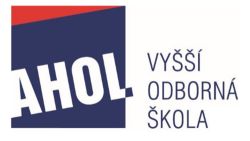 PŘIHLÁŠKA K ABSOLUTORIU Jméno a příjmení studenta:		Vzdělávací program:			Forma vzdělávání:			Závazně se přihlašuji k vykonání: V rámci konání absolutoria se závazně přihlašuji k vykonání závěrečné zkoušky z jazyka:Datum:		Podpis:		Řádného/náhradního termínu absolutoriaOpravného termínu absolutoriaObhajoby absolventské práceObhajoby absolventské práceZkoušky z odborných předmětůZkoušky z odborných předmětůZkoušky z cizího jazykaZkoušky z cizího jazyka